Review Findings Summary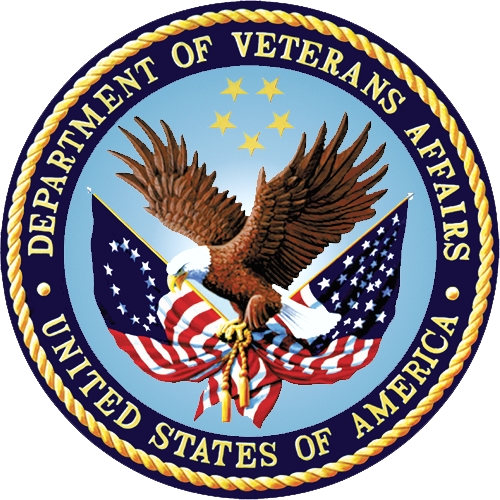 Department of Veterans Affairs<Month><Year>Version <#.#>This template contains a paragraph style called Instructional Text. Text using this paragraph style is designed to assist the reader in completing the document. Text in paragraphs added after this help text is automatically set to the appropriate body text level. For best results and to maintain formatting consistency, use the provided paragraph styles. Delete all instructional text before publishing or distributing the document Revision HistoryRevision HistoryPlace latest revisions at top of table.The Revision History pertains only to changes in the content of the document or any updates made after distribution. It does not apply to the formatting of the template.Remove blank rows.<Review Type> Review Findings Summary InstructionsA Review Findings Summary is a tool created to document and track anomalies and issues identified during reviews.The Review Findings Summary contains the following information:<Review Type> Review Findings Summary InstructionsArtifact: 	Author: 	Project: Application: 	Version: 	Patch: 	Date Review Begun: 		Date Review Closed: Template Revision HistoryPlace latest revisions at top of table.The Template Revision History pertains only to the format of the template. It does not apply to the content of the document or any changes or updates to the content of the document after distribution.The Template Revision History can be removed at the discretion of the author of the document.Remove blank rows.DateVersionDescriptionAuthorItemDefinitionReview TypePeer Review or Formal ReviewArtifactThe category of the artifact under review, such as: Requirements Specification Document, Software Design Document, Prototype, Code, Documentation (Release Notes, User Manual, Technical Manual, Installation Guide, Security Guide), Patch Description (if released through National Patch Module), Test Plans, and Test Package.AuthorThe person who created the work product under review.ProjectThe official project name.ApplicationThe name of the software application to which this work product pertains.VersionThe version number of the software application pertinent to this work product.PatchIf the software is to be released via the National Patch Module, enter the patch number.Date Review StartedThe date of the review meeting.Date Review ClosedThe date all anomalies, issues and action items are closed. Identifier A unique identifier that permits identification and sorting; suggested Project acronym + sequential number (i.e., SUR0001)Anomaly CategoryCM=Configuration Management, CO=Coding, CS=Coding Standards, DC=Documentation Content, DE=Design, DP=Documentation Presentation, IA=Integration Agreement, PE=Performance, SP=Specification, TR=Traceability, TP=Test Plan, TS=Test ScriptAnomaly or Issue Items identified and described during the review.ResolutionThe solution for the identified anomaly.Date ResolvedThe date an issue was resolved and the Review Team agrees it was resolved correctly.StatusThe various states through which an anomaly passes on the way to resolution and closure. The anomaly states are:Submitted – when an item is logged and reported for repair.Assigned – when an item is assigned for repair.Opened – when an anomaly is assigned for correction.Deleted – when an item is originally reported as an anomaly, but later deleted because the item is either a duplicate or not an anomaly.Resolved - when an anomaly is corrected and sent for review or verification.Re-Opened – when an anomaly is closed and then reopened for modification.Returned - when an anomaly is reviewed, verified as "incorrect", and returned to author.Verified - when an anomaly is reviewed and verified as "correct".Closed - when an anomaly is successfully reviewed and closed with a resolution and resolution date.Deferred - when an anomaly is designated for correction at a later date.Duplicated – when an item is assessed to be a duplicate of a prior record.Escalated – when an item requires evaluation by management.Note: The statuses listed above reflect the use of Rational ClearQuest for anomaly tracking. Manual tracking may use a simplified list of statuses.ImpactThe classification of anomalies according to their potential damage to the software, systems, patient, personnel or operating systems. They are classified in three levels:High Impact - an error or absence of functionality that may severely jeopardize patient or personnel safety; adversely impacts all users; represents a significant value or cost; is governed by Congressional mandate; affects either a large database or critical data; requires Food and Drug Administration (FDA) certification/approval; affects Veterans Integrated Service Network (VISN) issues; or negatively impacts the interdependence of applications.Medium Impact - an error or absence of functionality that adversely affects the safety of Veteran issues or users of large applications, i.e., Pharmacy, Lab, etc.; represents a high value or cost; sponsored or initiated by the National Program Office; or negatively impacts essential operational or business processing.Low Impact - an error or absence of functionality that may cause operator/user inconvenience and minimally affects operational functionality.Project acronym-numberAnomaly CategoryAnomaly or Issue Date ResolvedStatus ImpactAnomaly or Issue:Location:Resolution:Anomaly or Issue:Location:Resolution:Anomaly or Issue:Location:Resolution:Anomaly or Issue:Location:Resolution:Anomaly or Issue:Location:Resolution:DateVersionDescriptionAuthorMay 20141.1Upgraded to MS Office 2007-2010 format, updated to latest ProPath documentation standards, and edited to conform with latest Section 508 guidelinesProcess ManagementSeptember 20081.0Initial VersionProcess Management